Resultats proves inicials 2015-16Nivell dels alumnesTaula de dadesMolt bé >7,5 – 10Bé >6 – 7,5Acceptable 5-6Malament <5Gràfics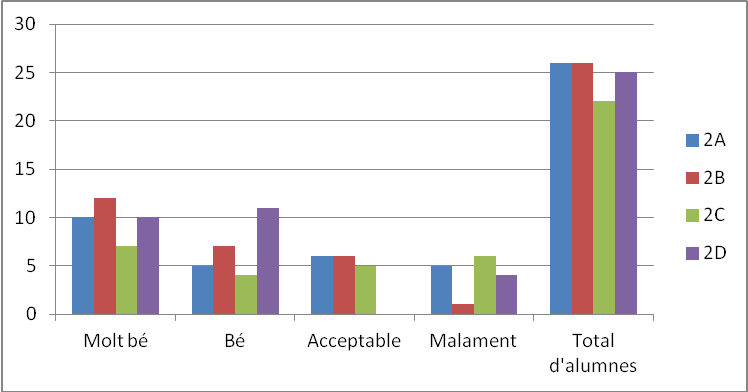 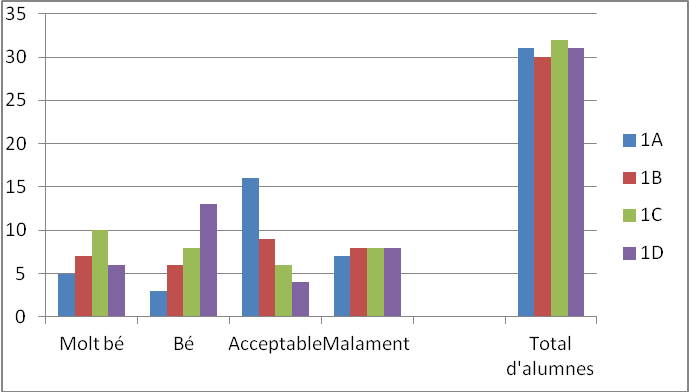 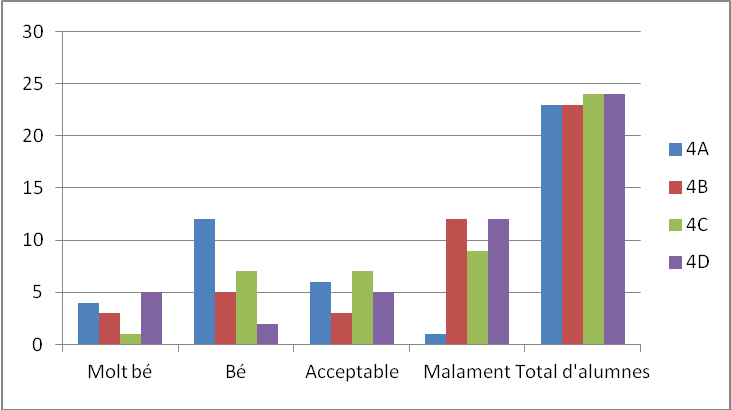 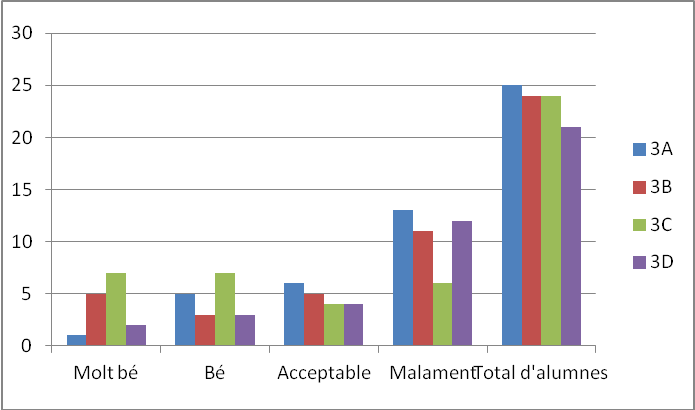 Anàlisi dels errors dels alumnesTaula de dadesEn les següents taules i gràfics es veuen representats els alumnes que han tret una puntuació insuficient en cada un dels aspectes consideratsGràfics 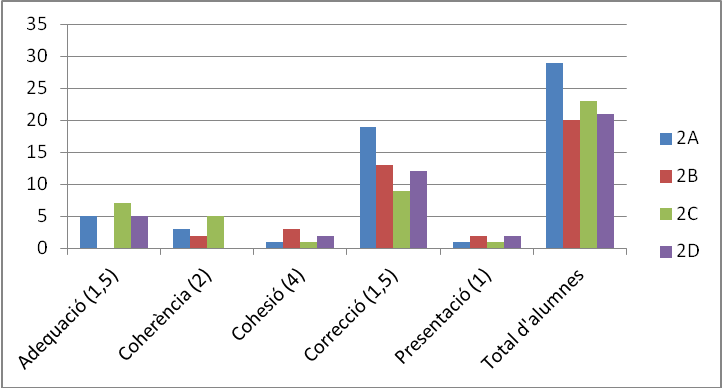 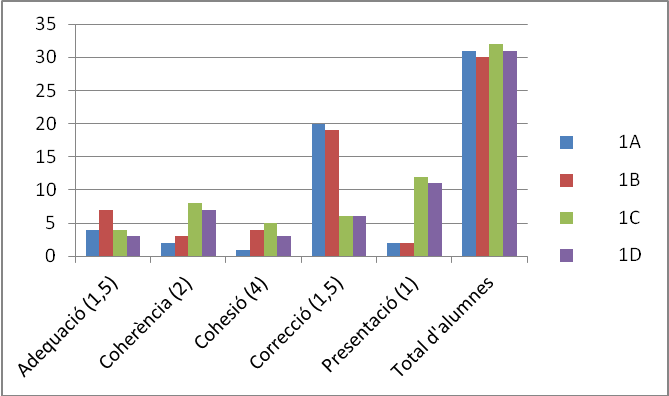 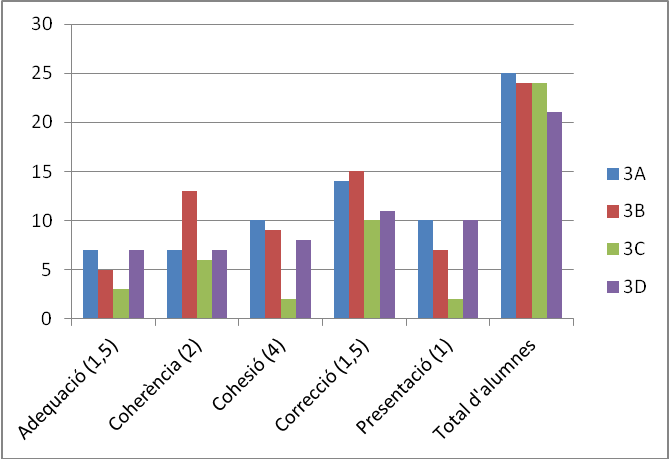 Molt béBéAcceptableMalamentTotal d'alumnesMolt béBéAcceptableMalamentTotal d'alumnes1A 53167313A15613251B 7698303B53511241C10868323C7746241D61348313D23412212A10565264A41261232B12761264B35312232C7456224C1779242D101104254D5251224Adequació (1,5)Coherència (2)Cohesió (4)Correcció (1,5)Presentació (1)Total d'alumnesAdequació (1,5)Coherència (2)Cohesió (4)Correcció (1,5)Presentació (1)Total d'alumnes1A 421202313A77101410251B 734192303B5139157241C485612323C362102241D373611313D7781110212A531191264A15101232B023132264B101112150232C75191224C61013130242D502122254D9111614224